Einladung zur Mitgliederversammlung Wir laden Sie zu unserer Mitgliederversammlung am Donnerstag, 22. Sept. 2022 um 20.00 Uhrim Vereinsheim des KuhbergvereinsUnterer Kuhberg 20, 89077 Ulmherzlich ein. Tagesordnung:		Anträge zur Tagesordnung sind schriftlich bis spätestens Montag, 19.9.2022an die Geschäftsstelle einzureichen. Das Team vom Kuhbergverein sorgt für Getränke und Vesper.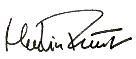 Martin Rivoir1.Vorsitzender	AnfahrtsbeschreibungStraßenbahn Linie 2 – Haltestelle SaarlandstraßeAnfahrt mit PKW über Westerlinger Straße / Speidelweg  ( Begrenzte Parkmöglichkeit )oder Parken am Fort Unterer Kuhberg mit kurzem Fußmarsch1.Begrüßung und Bericht des 1. Vorsitzenden2.Kurzberichte der Fachwarte und aus den Ortsgruppen3.Finanzbericht 20214.Bericht der Rechnungsprüfer5.Entlastung der Vorstandschaft6.WahlenSchatzmeister/inHüttenreferent/in BirkachHüttenreferent/in HohenschwandRechnungsprüfer/in7.Haushaltsplan 20228.Ehrungen9.Verschiedenes